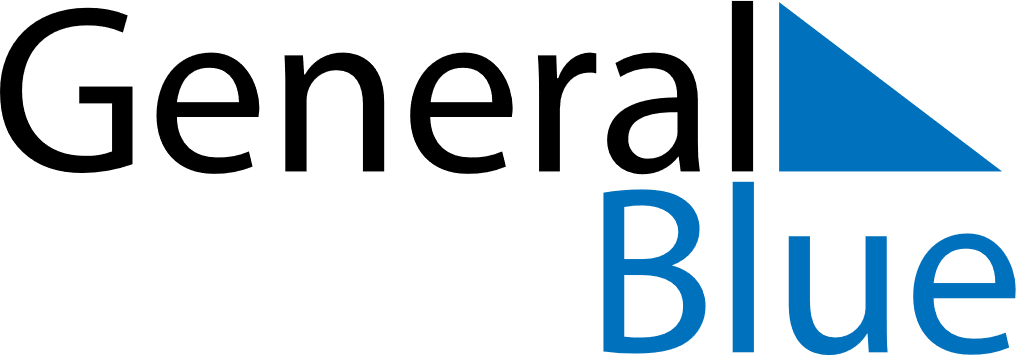 June 2020June 2020June 2020GibraltarGibraltarSundayMondayTuesdayWednesdayThursdayFridaySaturday1234567891011121314151617181920Queen’s Birthday21222324252627282930